To:                                                                                                Date:  Tel Aviv UniversityManufacturer StatementWe  from  (Street and State) (hereinafter: "Manufacturer") hereby declare that the Company  from the address  (Street and State) (hereinafter: "Importer") is the importer and has the right to distribute and sell all dental and laboratory line products and simulation units In Israel as of  (dd / mm / yyyy).The manufacturer has provided  dental units for the last ten (10) years, at least, of the type offered by the importer to  university dental schools in countries .In addition, the manufacturer provides flexible (right / left) dental units for at least three (3) years. This agreement is valid until  and will be automatically renewed for another  year if notice termination from either party is not given.To sign,Signer's Name :Title: Email :Signature:  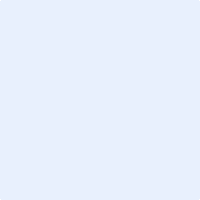 